652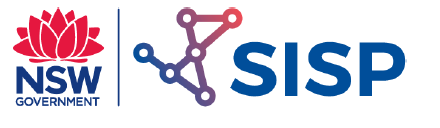 Electric Motors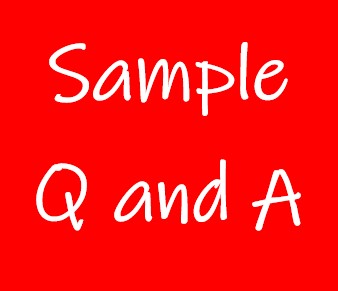 Exercise 1 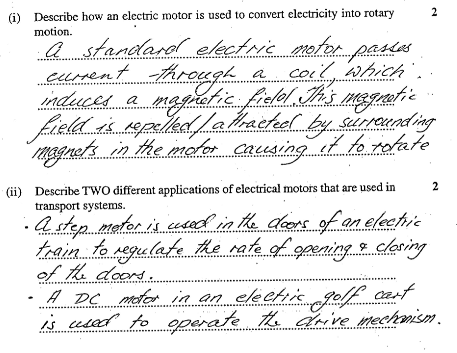 Exercise 2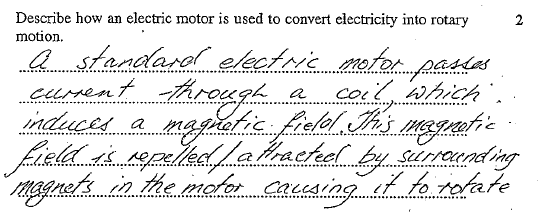 Exercise 3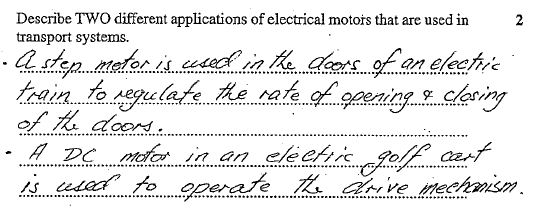 Exercise 4 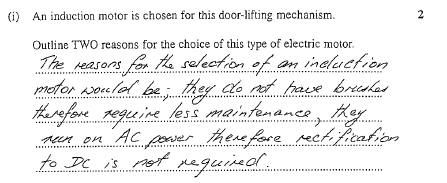 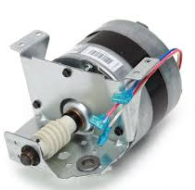 Exercise 5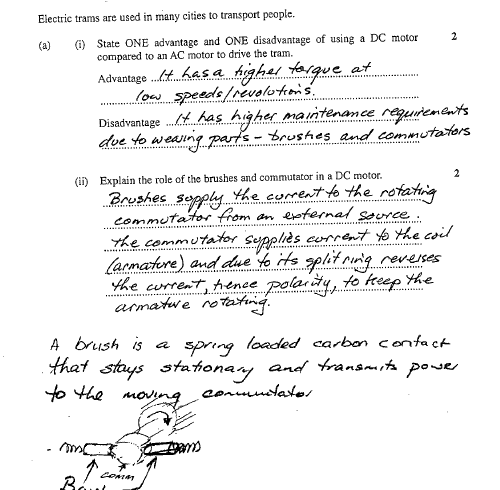 Exercise 6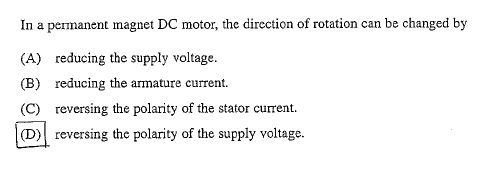 Exercise 7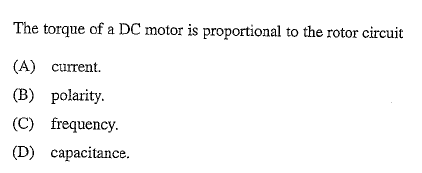 AExercise 8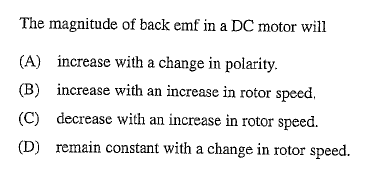 BExercise 9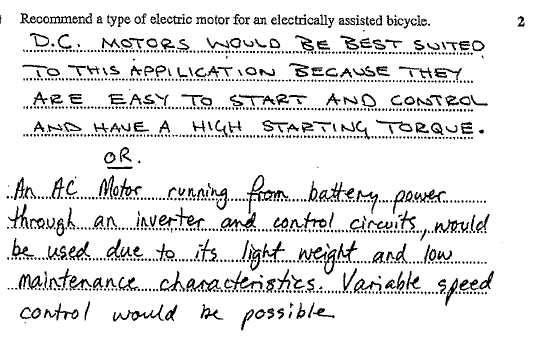 Exercise 10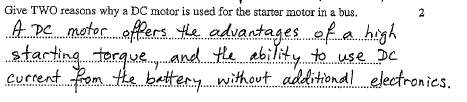 Exercise 11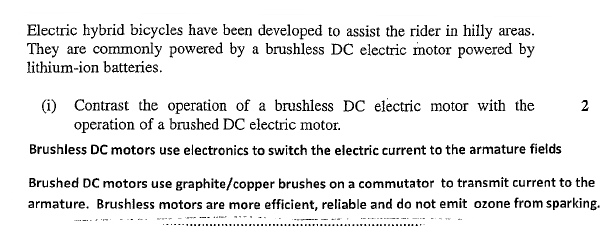 Exercise 12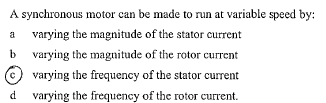 Exercise 13 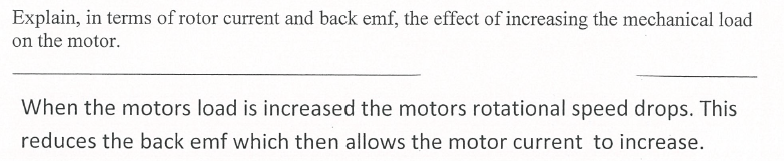 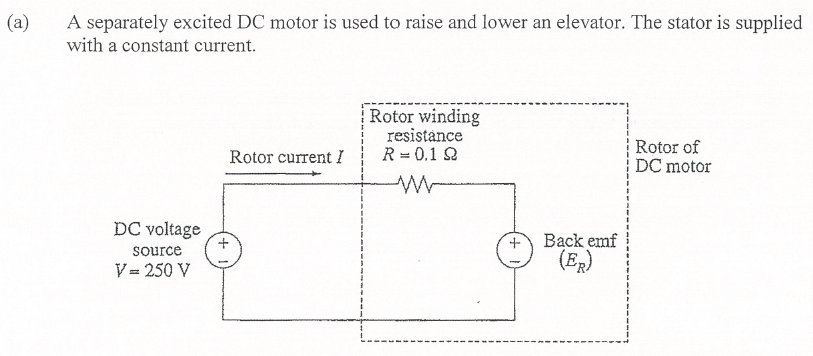 Exercise 13 (Continued) 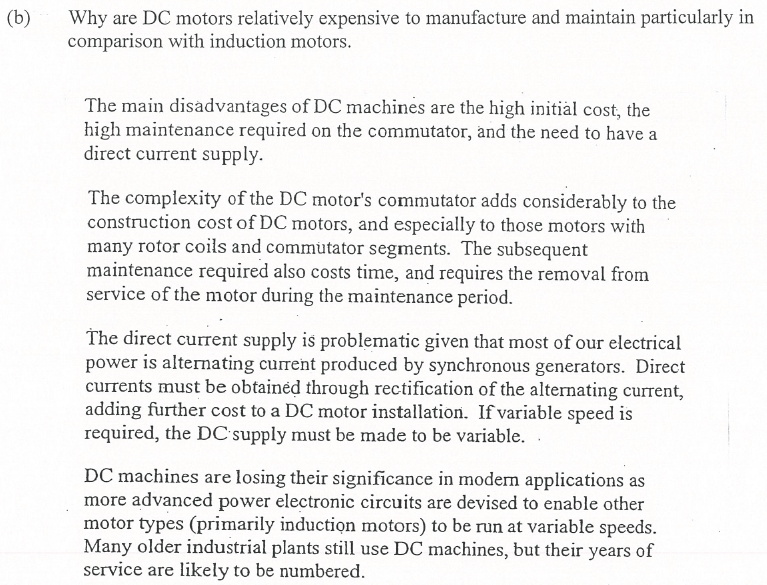 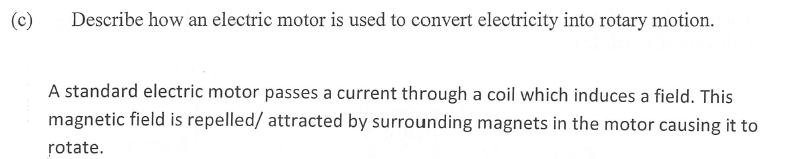 Exercise 13 (Continued) 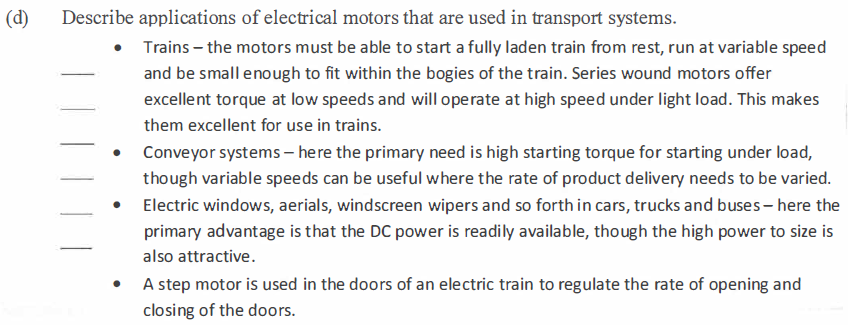 Exercise 14 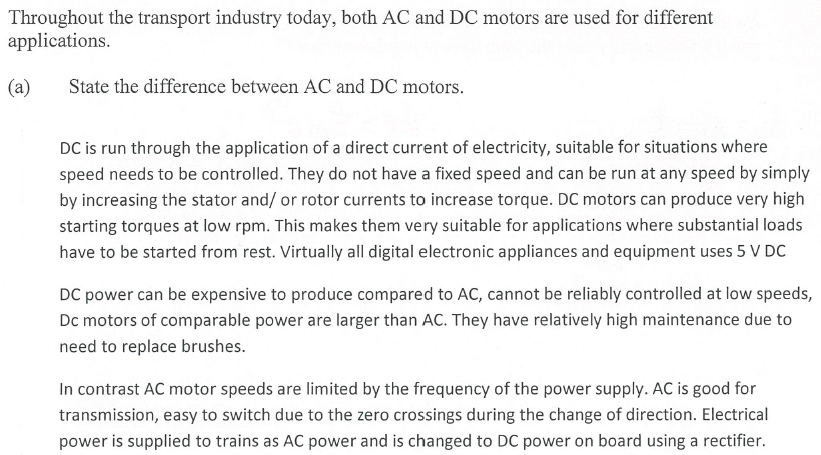 Exercise 14 (Continued) 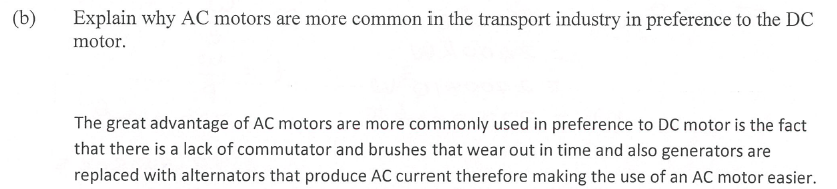 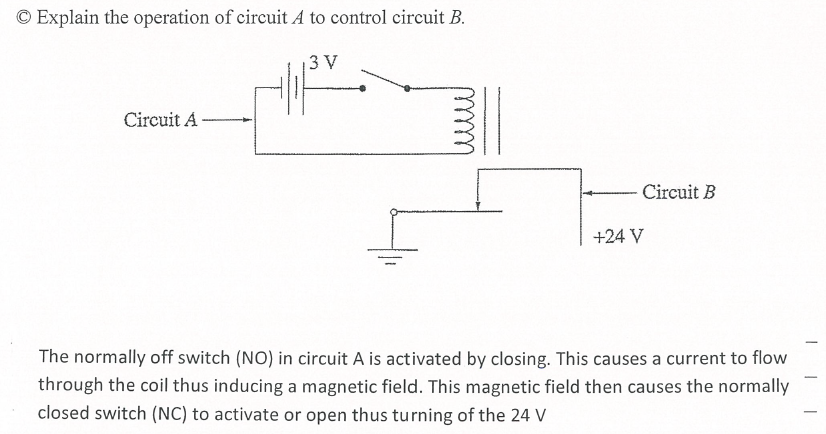 